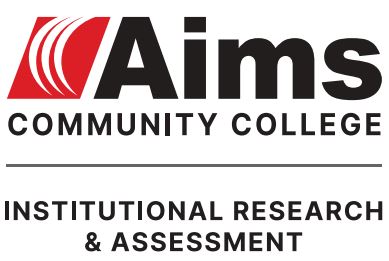 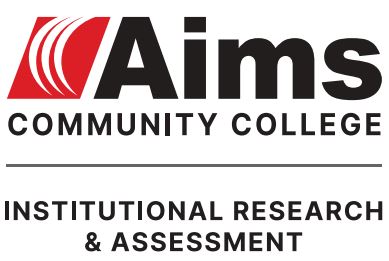 Summary Information (to be completed by Project Director/Lead Investigator)Summary Abstract (to be attached by Project Director/Lead Investigator)Exempt and Expedited Projects:Submit a brief summary abstract addressing the following:Description of the research participants including expected number of participants.Location(s) of the project.Procedures for the data collection and if data will be confidential or anonymous.Procedure for data disposition and who will have access to data.If this is a funded project, provide funding source.If other organizations and/or agencies are involved in the project, provide their names and involvement.Attach the following documents:Informed Consent Form (If this form is not being used, please address how consent will be obtained in the Summary.).Data Collection Instrument(s).If you are a student researcher, Letter of Approval from the IRB at your institution.Full Review Projects:Submit an abstract addressing the following:Project Purpose/Intent of projectDescription of experimental methods, designs and program activitiesLocation(s) of the projectProcedures for the data collection and if data will be confidential or anonymousProcedure for data disposition and who will have access to dataIf this is a funded project, provide funding source.If other organizations and/or agencies are involved in the project, provide their names and involvement.ProtocolDescription of the research participants including expected number of participantsResearch participants selection and contactTime required of research participantsSubjected procedures descriptionPrecautionsSteps taken to ensure voluntary participation.Inducements offered to subjects for participation, if anyData ConfidentialityMethod(s) to ensure data confidentialityPlan(s) for data publicationProcedure for data dispositionAttach the following documents:Informed Consent Form (If this form is not being used, please address how consent will be obtained in the abstract.)Data Collection Instrument(s) Recruitment Materials, if any.If you are a student researcher, Letter of Approval from the IRB at your institution.Flesch-Kincaid Readability level of assent and consent forms (Free Readability Test Link).Responsibilities of the Project Director/Lead Investigator and Project Co-InvestigatorI/We acknowledge that this application accurately reflects the proposed research.  I/We have reviewed this application and the Aims Community College IRB guidelines with all project researchers who will have contact with project participants and/or access to the data obtained and agree to comply with the application and guidelines.  I/We understand that any changes in procedures must be submitted in written abstract form to the IRB for approval prior to the changes being implemented.  I/We further understand that any adverse events and/or significant changes in risk for the project participants must be immediately reported in writing to the Aims Community College IRB.  I/We agree to retain participants’ informed consent documentation for a period of three (3) years after the completion of the project.Responsibilities of Research Advisor (If Lead Investigator is a Student)I acknowledge that I have reviewed this application, confirm its accuracy, and accept responsibility for monitoring the conduct of this research, and the maintenance of consent documentation as required by the Aims Community College IRB.Application SubmittalMail Completed Application to:		Jeffrey Adcock					Aims Community College, IRB Administrative Support					5401 W 20th Street					Greeley, CO  80634FAX Completed Application to:		(970) 475-2335Email Completed Application to:	jeffrey.adcock@aims.eduNote:  Incomplete Applications will not be reviewed; please review your application and attachments              carefully prior to submittal.Research Project Title:Project Director/Lead Investigator:     Mailing Address:     Telephone:     Email Address:Project Co-Investigator:     Mailing Address:     Telephone:     Email Address:Research Advisor:(If Lead Investigator is a Student)     Mailing Address:     Telephone:     Email Address:Review Category: Exempt Expedited Full-ReviewReview Category Code: check oneExempt and Expedited Review Only; Definitions on Research Review Category Summary1234567Projected Start Date:Projected End Date:Projected Duration of Project (months):This Submission is a:New Project Review of a Continuing       Project Revision to a Previously         Approved ProjectSignature of Project Director/Lead InvestigatorDateSignature of Project Co-InvestigatorDateSignature of Research AdvisorDateIRB OFFICE USE ONLYIRB OFFICE USE ONLYIRB OFFICE USE ONLYIRB OFFICE USE ONLYDate Received:File Number:IRB Review Results: Approved  Approved w/ Conditions DisapprovedApproval SignatureIRB Chair:Date:Notification: Letter EmailDate: